Financial Assistance Resources 
for North Reading Residents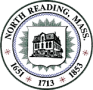 Please click each link below to learn more about financial assistance programs or cost-saving options for North Reading households experiencing financial hardship. Visit www.northreadingma.gov/financial-assistance for an online version.Income / General AssistanceSocial Security Administration provides disability, retiree, or supplemental income benefits for qualifying individuals. Apply here before your 65th birthday and upon leaving private insurance to enroll in Medicare. Call 800-772-1213 or apply online at SSA.govMA Dept of Transitional Assistance provides temporary cash assistance to qualifying households 877-382-2363MA Circuit Breaker Tax Credit up to $2,590 for 2023 (plus 2 years prior) can be requested with income tax forms. Earned Income Tax Credit and Child Tax Credit may also provide tax refunds to eligible families.Woburn Career Center assists residents with job search and job skill building 781-932-5500Adult Foster Care offers stipends for caregivers providing full-time care for a disabled adult 617-440-0987Households with school-age children, ask your school guidance counselor or nurseIf you are employed, check with your Human Resources department, Employee Assistance Program (EAP)US Dept of Justice Credit Counseling – list of providers approved by DOJ for pre-bankruptcy counselingNorth Reading Veterans’ Services helps find resources incl. Ch 115 for veterans at 978-357-5211North Reading O’Leary Senior Center helps find resources for residents age 60+ at 978-664-5600North Reading Food Pantry can help residents/clients find additional resources at 978-276-0040Food AssistanceSNAP recipients receive a debit card with a monthly food allowance 877-382-2363WIC offers a monthly food allowance for pregnant women and families with small children 800-942-1007Farmer’s market coupons are available in early August for WIC recipients and at the Senior CenterNorth Reading Senior Center at 978-664-5600 or Meals on Wheels at 781-324-7705 for age 60+ onlyNorth Reading Food Pantry provides perishable and non-perishable groceries, call 978-276-0040FoodSource Hotline connects residents with groceries or meals offered state-wide, call 800-645-8333Health ExpensesMA Health Connector – apply for MassHealth, CHIP child insurance, or subsidized insurance at 877-623-6765SHINE counselors provide unbiased information to Medicare-eligible individuals to compare coverage and cost options, and assistance applying for discount programs such as Extra Help or Prescription Advantage. Call the senior center at (978) 664-5600 to make an appointment or compare plans at medicare.gov/plan-compare/ Senior Care Options and PACE programs offer additional benefits including case management and transportation, for qualifying individuals who are dual eligible for Medicare/MassHealthMedicare Savings Program recipients receive a state-subsidy on their Medicare premiumsMystic Valley Elder Services screens elders and disabled adults for subsidized home care at 781-324-7705Hospital Equipment Loan Program (HELP) offers walkers, hospital beds and more, Saturdays in WoburnNeed assistance paying for prescriptions? Check out GoodRx, WellRx, or ask your Manufacturer about a patient assistance program. MA College of Pharmacy offers assistance finding resources at 866-633-1617Property Tax / Mortgage or Rent AssistanceProperty Tax Exemptions are available for eligible individuals in the following categories: Seniors, Surviving Spouses or Minors, Veterans, and the Blind. Contact the Assessor’s Office at 978-357-5221 Tax Aid Relief Fund provides temporary relief for homeowners experiencing financial problems. Contact the Assessor’s office for more information.Deferral Tax Lien Program allows you to delay paying taxes until you finally sell your home.Senior Work-off Program is a way for residents age 60+ to pay your property taxes by working hours in various functions in town government. Contact the Town Administrator’s office at 978-357-5210 for more information.RAFT may provide one-time assistance with mortgage, rent, or utilities. Metro Housing Boston: 617-425-6700Homeowner Options for MA Elders offers unbiased financial counseling for homeowners at 800-583-5337Plan Ahead: Apply for waitlists for public housing or housing choice vouchersUtilities and Home RepairLIHEAP Fuel Assistance may be available to pay a portion of winter heating bills, even if your rent includes heat or you live in subsidized housing. Participants may also receive assistance with furnace / boiler repairs and home weatherization. Greater Lawrence CAC: 978-681-4950Reading Light (RMLD) offers a Low-Income Rate application online or at 781-942-6598MA Dept of Public Utilities prevents utility shutoff to vulnerable households, households with serious illnessGood Neighbor Energy Fund from Salvation Army provides energy assistance to residents with temporary financial difficulty, whose incomes are between 60 and 80 percent of the state’s median income Lifeline and Affordable Connectivity discount mobile or internet service for qualifying families. 800-234-9473Critical Home Repair Program This Habitat for Humanity program helps qualified seniors and veterans to alleviate home health, safety, and code violations: 978-692-0927Home Modification Loan Program MA provides 0% interest loans for home accessibility improvements for qualifying households, with repayment deferred until sale of the property. Metro Housing Boston: 617-425-6637MA-HUD lists other financial assistance resources for home repairMassSave home energy assessments and rebates are available for National Grid gas customers: 866-527-7283RMLD offers free home energy assessment for electricity customers without gas heat: 888-772-4242Solar panel installation may reduce the cost of utility bills in less than 10 years. Ask RMLD at 781-942-6598TransportationSenior Center Van Transportation-In Town for North Reading Residents over 60 or disabled residents.  Please call 978-664-5600MBTA The Ride is available for disabled individuals for pickup in neighboring towns. Call 617-337-2727 to set up an eligibility screening interview.TRIP Metro North Age 60+ or disabled and don’t drive, but you can ride with a friend, neighbor or even relative to get to anywhere else you would like to go. They will be reimbursed for mileage. Call 781-388-4819.Medi-MeVa Medical Appointment Rides to Boston, Peabody, or Bedford VA medical appointments. Call 978-469-6878 press option #3 to register in advance for this service.North Reading Rides Together volunteers bring residents who cannot drive to medical appointments out-of-town. Call the Senior Center at 978-664-5600 at least one week in advance.Child Care CostsChild Care Cost Assistance, funded by the state, is available through Child Care Circuit at 978-686-4288Burbank YMCA assists families in applying for vouchers to participate in their childcare programsHousehold GoodsSt. Vincent de Paul thrift items are available for qualifying familiesMission of Deeds offers furniture, household goods and kitchen items to people in need, by referral from Veterans’ Services, Senior Center, or Food PantrySalvation Army – emergency financial assistance may include furniture or clothing vouchers Compiled by North Reading CIT Social Services Action Team				Updated December 20, 2023